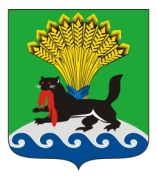 РОССИЙСКАЯ ФЕДЕРАЦИЯИРКУТСКАЯ ОБЛАСТЬИРКУТСКОЕ РАЙОННОЕ МУНИЦИПАЛЬНОЕ ОБРАЗОВАНИЕАДМИНИСТРАЦИЯПОСТАНОВЛЕНИЕот «23»_____03________ 2018 г.					                          № 159О внесении изменений в постановление администрации Иркутского районного муниципального образования от 01.09.2017 № 329 «Об утверждении Порядка определения видов и перечней особо ценного движимого имущества муниципальных автономных и бюджетных учреждений Иркутского районного муниципального образования»В целях совершенствования работы администрации Иркутского районного муниципального образования, руководствуясь статьями 39, 45, 54 Устава Иркутского районного муниципального образования, администрация Иркутского районного муниципального образованияПОСТАНОВЛЯЕТ:1. Внести в Порядок определения видов и перечней особо ценного движимого имущества муниципальных автономных и бюджетных учреждений Иркутского районного муниципального образования, утвержденный постановлением администрации Иркутского районного муниципального образования от 01.09.2017 № 329 «Об утверждении Порядка определения видов и перечней особо ценного движимого имущества муниципальных автономных и бюджетных учреждений Иркутского районного муниципального образования» (далее – Порядок), следующие изменения:1.1. пункт 3 Порядка изложить в следующей редакции:«3. Решение о включении имущества муниципального учреждения в перечень особо ценного движимого имущества муниципальных бюджетных и автономных учреждений Иркутского районного муниципального образования (далее – Перечень имущества) и об исключении имущества из Перечня имущества принимается администрацией Иркутского районного муниципального образования в форме распоряжения администрации Иркутского районного муниципального образования, подготовленного органом по управлению и распоряжению муниципальным имуществом Иркутского районного муниципального образования, согласованному со структурным подразделением администрации Иркутского районного муниципального образования, в ведении которого находится муниципальное учреждение.»;1.2. абзацы 2 и 3 пункта 5 Порядка изложить в следующей редакции:«Для принятия решения о внесении изменений в Перечень имущества бюджетному и автономному учреждению необходимо направить в орган по управлению и распоряжению муниципальным имуществом Иркутского районного муниципального образования обращение с приложением информации по форме согласно приложениям 1, 2 к настоящему Порядку о внесении изменений в перечень имущества в течение 30 дней со дня соответствующих изменений, предусмотренных пунктом 4 настоящего Порядка.Орган по управлению и распоряжению муниципальным имуществом Иркутского районного муниципального образования на основании обращения муниципального учреждения подготавливает правовой акт о внесении изменений в Перечень имущества, обеспечивает его согласование и утверждение в установленном порядке.».2. Комитету по управлению муниципальным имуществом и жизнеобеспечению администрации Иркутского районного муниципального образования довести настоящее постановление до сведения муниципальных бюджетных и автономных учреждений Иркутского районного муниципального образования.3. Отделу по организации делопроизводства и работе с обращениями граждан организационно-контрольного управления администрации Иркутского районного муниципального образования внести в оригинал постановления администрации Иркутского районного муниципального образования, указанного в пункте 1 настоящего постановления, информацию о внесении изменений.4. Опубликовать настоящее постановление в газете «Ангарские огни», разместить на официальном сайте администрации Иркутского районного муниципального образования в информационно-телекоммуникационной сети «Интернет» по адресу www.irkraion.ru.5. Контроль исполнения настоящего постановления возложить на заместителя Мэра района.Исполняющий обязанности Мэра района                                                 И.В. Жук